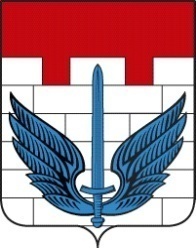 ИТОГОВЫЙ ОТЧЕТотдела образования, культуры, молодежной политики, физической культуры и спорта администрации Локомотивного городского округао результатах анализа состояния и перспектив развития системы образования за 2022 годВводнаячастьКонтактная информация ОМСОтдел образования, культуры, молодежной политики, физической культуры и спорта администрации Локомотивного городского округа, 457390, п.Локомотивный, Челябинской области, ул. Мира, д. 60. Тел. 8 (35133) 5-67-61, e-mail –obraz@zato-lokomotivny.ruОбщая характеристика муниципального образованияМуниципальное образование Локомотивный городской округ является самостоятельной административно-территориальной единицей Челябинской области.Анализ современного использования территории городского округа, а также комплексная оценка территории даёт следующие результаты:Территориальное положение благоприятное, до города Карталы –  по автомобильной дороге, с другими городами – автомобильное и железнодорожное сообщение. Удалённость от областного центра составляет 320 км;Городской округ находится в степной местности, в континентальном климатическом поясе, основными особенностями климата являются холодная и продолжительная зима с частыми метелями, сухое и жаркое лето с периодически повторяющимися засушливыми периодами;Основные полезные ископаемые, другие природные ресурсы - грунты глинистые, суглинистые и солончаковые, щебеночно-супесчаные. Важными показателями экономического развития округа являются кадровый потенциал, жизненный уровень населения, уровень деловой активности и уровеньбезработицы.Эффективное функционирование и развитие системы образования неразрывно связано с условиями социально-экономического развития муниципалитета, состоянием демографической ситуации и рынкатруда.По официальным данным Территориального органа Федеральной службы государственной статистики по Челябинской области численность населения Локомотивного городского округа по состоянию на 1 января 2023 года составило 8576 человек, из них 1823 человек – граждане моложе трудоспособного возраста, 1475 человек – граждане старше трудоспособного возраста, 5278 человек – граждане трудоспособного возраста.В Локомотивном городском округе проживают представители более 9 национальностей. Русское население составляет 80,0 %, башкиры – 5 %, казахи - 4,0%, татары - 3,0%, украинцы –2,0% другие – 6 %.На территории Локомотивного городского округа отсутствуют предприятия промышленного, сельскохозяйственного производства. Жители не занятые в сфере образования, культуры, жилищно-коммунального хозяйства, в сфере обслуживания, работают в Карталинском районе.Уровень зарегистрированной безработицы по итогам отчетного периода составил 0,8%.Зарегистрировано 38 субъектов малого и среднего предпринимательства.Одним из важнейших критериев социально-экономического развития общества является уровень жизни населения. За 2022 год:среднемесячный доход на душу населения составил 35375,4 руб., среднесписочная численность работников 1284 человек. На объемы образовательных услуг, оказываемых в Локомотивном городском округе, функционирование и развитие системы образования влияет демографическая ситуация. В динамике рождаемости наблюдается следующая картина: в 2019 году – 51 человек, в 2020году 45 человек, в 2021 году – 59 человек, в 2022 году – 42 человека. За последний год наблюдается снижение рождаемости в округе.Таким образом, показатели социально-экономического развития определяют рынок образовательных услуг, предъявляя им требования повышения качества и расширения спектра образовательных услуг.  Социум муниципалитета влияет на выстраивание политики в области образования в нашем округе, определяет запрос к объемуи качеству образования. Наращивание объемов количественных показателей не требуется, а сохранениеи повышениекачества образования необходимопродолжать.Информация о программах и проектах в сфере образованияВ 2022 году в муниципальной системе образования были реализованы муниципальные программы: «Развитие образования в Локомотивном городском округе» на 2020- 2024 годы , «Обеспечение питанием детей их малообеспеченных семей и детей с нарушением здоровья, обучающихся в муниципальных общеобразовательных учреждениях на 2022 год», «Развитие дошкольного образования в Локомотивном городском округена2020-2024 годы», «Оздоровление детей в каникулярное времяна 2020-2024 годы».Анализ состояния и перспектив развития системы образования проводился на основании данных, содержащихся в следующих документах:Формы (ОО-1, ОО-2, 1-ДОП,1-ДО).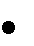 Приказ Росстата от 14.01.2013 № 12 (ред. от 23.12.2016) «Об утверждении статистического инструментария для организации Министерством образования и науки Российской Федерации федерального статистического наблюдения за деятельностью образовательных учреждений» (форма1-ДО).Приказ Росстата от 30.08.2017 № 563 «Об утверждении статистического инструментария для организации федерального статистического наблюденияза деятельностью в сфере образования, науки, инноваций и информационных технологий» (формы 85-К).Отчеты о самообследовании муниципальных образовательных организаций, подведомственных Управлению образования, размещенные на официальных сайтах в сети «Интернет» в соответствии с приказом Министерства образования и науки Российской Федерации от 14.06.2013№ 462 «Об утверждении Порядка проведения самообследования образовательнойорганизацией».Данные мониторингов о ходе оздоровительной кампании, количество обучающихся, получающих горячее питание, сведения о неблагополучных детях и систематически пропускающих учебные занятия в 2022 году, информация о несовершеннолетних, состоящих на учете в ОПДН, информация о семьях, находящихся в социально опасном положении, анализ результатов, проведенных муниципальных и областных профилактических межведомственных акций: «Дети улиц», «За здоровый образ жизни», «Подросток», «Образование всем детям»,«Защита».Анализ муниципальныхпрограмм.«Сборник статистической информации результатов государственной (итоговой) аттестации выпускников 9-х, 11 классов», 2022 год (МОиН Челябинской области, ГБУ ДПО ЧИРО).Анализ состояния и перспектив развития системыобразованияСведения о развитии дошкольного образованияВ 2022 году в Локомотивном городском округе функционировало 4 дошкольныхобразовательных организаций (4 муниципальных). На 01.01.2023г. охват детей дошкольным образованием составил 100%. По сравнению с 2021 годом охват по округу остался на прежнем уровне. Потребность населения в услугах дошкольных образовательных организаций полностью удовлетворена. На 01.01.2023г. очередности на устройствовдетскийсад нет. Система дошкольного образования является одной из ключевых в социальной сфере округа. Многофункциональная сеть организаций дошкольного образования предоставляет разнообразные образовательные услуги с учетом возрастных и индивидуальных особенностей развития ребенка и потребностей общества.В муниципальных ДОО функционировало всего 22 группы, из них 18 общеразвивающих групп, 2 компенсирующей направленности, 1 оздоровительная группа, 1 комбинированная группа. Средняя наполняемость групп соответствует нормативам. Частные ДОО в муниципалитете отсутствуют, в связи с невостребованностью. Имеющаяся инфраструктура зданий и помещений, материально-техническое и информационное обеспечение позволяет в достаточной степени организовать образовательный процесс.В муниципалитете на 25 % созданы условия для получения дошкольного образования детьми с ОВЗ и инвалидами. Менее 0,22 % в общей численности детей, посещающих ДОО составляют дети-инвалиды. В системе дошкольного образования ведется системная работа по оздоровлению детей и внедрению здоровьесберегающих технологий. В 2022 году продолжен процесс модернизации системы дошкольного образования, который направлен на обеспечение гарантий доступного и качественного дошкольного образования, дающего равные стартовые условия для последующего успешного обучения ребенка в школе. Развивающая среда в группах ДОО оформлена с учетом требования ФГОС ДО, психолого-педагогических и эстетических требований. Она учитывает программы, по которым работает детский сад, возраст и уровень развития детей. Исходя из вышесказанного и существующих тенденций, можно сформулировать определенные прогнозы развития дошкольного образованияЛокомотивного городского округа:внедрение современных форм взаимодействий ДОО с семьями воспитанников, активное включение их в образовательныйпроцесс;расширение преемственной связи уровней дошкольного и начального общего образования;внедрение информационных технологий в образовательный процесс ДОО, дооснащение учреждений ПК.Сведения о развитии общего образованияВозможность получения качественного образования продолжает оставаться одной из наиболее важных жизненных ценностей граждан, решающим фактором социальной справедливости и политической стабильности. Поэтому главная стратегическая цель в области образования: повышение качества образования, соответствующего требованиям инновационного развития экономики и современным потребностям общества и государства.Задачи деятельности муниципальной системы в области образования: - обеспечение качества образования, совершенствование его содержания и технологий обучения; - обеспечение перехода образовательных организаций на стандарты второго поколения; -развитие системы обеспечения качественных образовательных услуг; -совершенствование инфраструктуры образовательных учреждений; - профилактика асоциального поведения подростков; - создание условий для творческого развития детей, формирование здорового образа жизни, обеспечение возможности вести здоровый образ жизни и систематически заниматься физической культурой и спортом; - обеспечение поддержки и развития одарённых детей; - повышение педагогического мастерства работников образования; - развитие образования как открытой государственно-общественной системы, повышение роли всех участников образовательной деятельности.Динамика контингента обучающихся	В Локомотивном городском округе реализацию права граждан на получение общего образования обеспечивает одно образовательное учреждение - Муниципальное казённое общеобразовательное учреждение «Средняя общеобразовательная школа № 2». Образовательная деятельность ведётся в двух зданиях общей проектной мощностью 2260 мест, что при общей численности обучающихся 874 человека позволяет вести обучение в одну смену. Это даёт возможность рационально использовать вторую половину дня для организации внеурочной деятельности и дополнительного образования детей, в том числе для посещения кружков, спортивных секций, студий. На базе МКОУ СОШ №2 было открыто 9 спортивных секций, 16 кружков и 2 студии, которые посещали 874 обучающихся, что составило 100% от общего числа обучающихся.Количество обучающихся в 2022 учебном году на всех уровнях образования составило 874 человека. Данные контингента по уровням образования представлены в таблице.	Средняя наполняемость классов в общеобразовательной организации составляет 23 человека.Охват горячим питанием в 2022 году составил 83,93%. В МКОУ СОШ №2 двухразовое питание получают обучающиеся кадетских классов. Стоимость завтраков обучающихся 1-4 классов составляет 64,86 рублей за счет федерального бюджета, 5-11 классов  - 35 рублей за счет родительской платы.   29 обучающихся из малообеспеченных семей и детей с нарушением здоровья питались за счёт дотации из местного и областного бюджетов. Доля образовательных учреждений, в которых учащимся обеспечена возможность пользоваться современными столовыми, составила в 2022 году 100%.Кадровое обеспечение образовательной деятельностиВсего педагогических работников, работающих в МКОУ СОШ №2 - 57 педагогов, их них 50 учителей.    Доля педагогов, имеющих высшее образование, составляет 82,45 %.    Высшую категорию имеют 21 из 57, что составляет 36,8 %, 16 из 57   педагогов (28,07 %) имеют 1 квалификационную категорию. МКОУ СОШ №2 укомплектована педагогическими кадрами на 100%. Молодые педагоги в возрасте до 35 лет составляют 16% от общего количества педагогов. Руководящий состав образовательных организаций имеет высшее образование. Руководитель школы и все его заместители прошли обучение по программе повышения квалификации «Менеджмент в сфере образования».Численность обучающихся в общеобразовательных организациях в расчете на 1 педагогического работника составляет 15,33 обучающихся. Мониторинг курсов повышения квалификации педагогических работников показывает, что в 2022 году 50,8% педагогов прошли КПК. Итоги государственной итоговой аттестации выпускников 9-х и 11-х классовСогласно Порядкам проведения государственной итоговой аттестации по программам основного общего и среднего общего образования к государственной итоговой аттестации было допущено:- в 9-х классах 65 выпускника (из 69 учащихся);- в  11-х классах 27 выпускников (из 28 учащихся).Государственная итоговая аттестация по образовательным программам основного общего образования проводилась в форме основного государственного экзамена (далее ОГЭ).Завершили основное общее образование из 65 выпускников допущенных к ГИА - 53 человек, из них 1 выпускника получили аттестат особого образца.Анализ результатов ОГЭАнализ результатов ЕГЭ предметов по выбору представлен в таблицеЗавершили среднее общее образование и получат аттестат из 27 выпускников - 26 человека.Организация обучения детей с ограниченными возможностями здоровья, детей- инвалидовВ общеобразовательной организации обучалось 13 детей с ограниченными возможностями здоровья из них дети-инвалиды 3 человека. Основная группа детей с ОВЗ имеет заболевания общего характера, что позволяло им обучаться без создания специальных условий. Учебная деятельность осуществлялась как по общеобразовательным, так и по специальным (коррекционным) программам, в зависимости от потребностей и возможностей обучающихся, на основании рекомендаций комиссий ПМПК. Для детей с ОВЗ организовано психолого - педагогическое сопровождение.  Удельный   вес   численности   детей   с   ограниченными   возможностями здоровья,     обучающихся     в      классах,     не     являющихся     специальными (коррекционными),  общеобразовательных  организаций,  в  общей  численности детей     с     ограниченными     возможностями     здоровья,     обучающихся     в общеобразовательных организациях составил в 2022 году 1,3 %.   Задачи для развития общего образования:дальнейшее освоение ФГОС;повышение качества образования;привлечение молодых квалифицированных специалистов в систему общего образования;развитие инновационной деятельность на всех ступенях общегообразования.Сведения об условиях развития муниципальной системы образования Материально-технические условияФинансовые вложения в отрасль «Образование» в муниципалитете в 2022 году сложились на уровне 76000,0 тыс. рублей. Все гарантированные обязательства, мероприятия по развитию образования были выполнены. Для создания безопасных условий в системе образования и улучшения инфраструктуры в 2022 году велись текущие ремонты в плановом режиме. Образовательные организации округа оборудованы аварийным освещением зданий, автоматической пожарной сигнализацией, системами оповещения о пожаре. Пути эвакуации соответствуют нормативам. В течение учебного года осуществляется обслуживание приборов учета тепловой энергии, тепловых пунктов во всех образовательныхорганизациях.В образовательных организациях округа создавались условия для сохранения здоровья детей. Этому способствует организация правильного сбалансированного питания. Охват горячим питание в среднем составляет 90% по общеобразовательным организациям округа. Следует отметить, что по новым требованиям и нормативам охват горячим питание считается, если ребенок получал и завтрак, и обед. Поэтому стоит задача большего охвата горячим питанием детей за счет родительской платы в предстоящем учебном году.Выводы изаключенияИнформационно-аналитический материал, изложенный в итоговом отчете, позволяет сделать выводы, что основные показатели эффективности управления муниципальной системы образования имеют положительную динамику развития или остаются стабильными.Сеть общеобразовательных организаций остается стабильной. На 2023 год предстоит решение следующих задач:реализация муниципальной программы «Развитие образования Локомотивного городского округа на 2020-2024 годы», муниципальной программы «"Развитие дошкольного образования в Локомотивном городском округе на 2020-2024 годы»;развитие эффективной муниципальной образовательной сети и инфраструктуры, обеспечивающих максимально равную доступность получения качественного дошкольного, общего, дополнительного образованиядетей;повышение качества общегообразования;создание условий для формирования навыков здорового образа жизни, развития, успешной социализации и эффективной самореализации детей иподростков;   - решение кадровых вопросов в общеобразовательных организациях; развитие кадрового потенциала отрасли в соответствии с обновлением содержания образования и технологийуправления;укрепление материально-технической базы муниципальных образовательных организаций;создание условий для введения федеральных государственных стандартов среднего общегообразования;создание условий для устойчивого развития системы воспитания и дополнительного образования детей, обеспечение ее современного качества идоступности;создание условий для эффективного оздоровления и полноценного отдыха детей и подростков, организации их занятости в свободное от учебывремя;поддержка одаренных детей муниципальных общеобразовательныхорганизаций;поддержка	молодых	педагогов,	поступивших	на	работу	в	муниципальные общеобразовательные организации, дальнейшее развитие системынаставничества;участие Муниципальной системы образования в реализации федеральных проектов национального проекта «Образование».ПОКАЗАТЕЛИ МОНИТОРИНГА СИСТЕМЫ ОБРАЗОВАНИЯ(полномочия органов местного самоуправления)Количество классов/количество учащихся2019202020212022Общая численность обучающихся (на 01.09)36/92337/90737/90438/874численность учащихся по образовательной программе начального общего образования16/42616/40016/40716/370численность учащихся по образовательной программе основного общего образования18/45719/46119/43920/459численность учащихся по образовательной программе среднего общего образования2/402/462/582/45№ п/пПредметКол-во уч-сяКол-во уч-сяКол-во уч-сяНа «2»На «2»На «2»На «3»На «3»На «3»На «4»На «4»На «4»На «5»На «5»На «5»№ п/пПредмет2019202120222019202120222019202120222019202120222019202120221Математика629363823193245311821134312Обществознание4416361083332071283103Информатика182235238101423354304География252935241071217141052335Биология 271310501191173220006Русский язык6293631693244232436255767Физика41020013111700208Химия5131003011020109Литература10История110011011Английский язык10010№ п/пПредметКол-во уч-сяКол-во уч-сяКол-во уч-сяСредний баллСредний баллСредний баллНе преодолели минимальный порогНе преодолели минимальный порогНе преодолели минимальный порог№ п/пПредмет2020202120222020202120222020202120221Математика Базовая17412Русский язык1626276463560003Литература 2-392-490-04Математика Профиль91410474043135Физика6773740372336Химия2243426231147Обществознание78135151402378История1427564280119Информатика и ИКТ5514547712110Биология45234312224211Английский язык-1-50-012Немецкий язык------13География1-47-0-Раздел/подраздел/показательЕдиница измерения/форма оценкиI. Общее образование1. Сведения о развитии дошкольного образования1.1.	Уровень	доступности	дошкольного	образования	и	численность населения, получающего дошкольное образование1.1.1. Доступность дошкольного образования (отношение численности детей определенной возрастной группы, посещающих в текущем году организации, осуществляющие образовательную деятельность по образовательным программам дошкольного образования, присмотр и уход за детьми, к сумме указанной численности и численности детей соответствующей возрастной группы, находящихся в очереди на получение в текущем году мест в организациях, осуществляющих образовательную деятельность по образовательным программам дошкольного образования, присмотр и уход за детьми):всего (в возрасте от 2 месяцев до 7 лет);100%в возрасте от 2 месяцев до 3 лет;100%в возрасте от 3 до 7 лет.100%1.1.2. Охват детей дошкольным образованием (отношение численности детей определенной возрастной группы, посещающих организации, осуществляющие образовательную деятельность по образовательным программам дошкольного образования, присмотр и уход за детьми, к общей численности детей соответствующей возрастной группы):всего (в возрасте от 2 месяцев до 7 лет);84,00%в возрасте от 2 месяцев до 3 лет;64,56%в возрасте от 3 до 7 лет.69,29%1.1.3. Удельный вес численности детей, посещающих частные организации, осуществляющие образовательную деятельность по образовательным программам дошкольного образования, присмотр и уход за детьми, в общей численности детей, посещающих организации, реализующие образовательные программы дошкольного образования, присмотр и уход за детьми.0%1.1.4. Наполняемость групп в организациях, осуществляющих образовательную деятельность по образовательным программам дошкольного образования, присмотр и уход за детьми:Группы компенсирующей направленности;15,5Группы общеразвивающей направленности;20,67Группы оздоровительной направленности;17,00Группы комбинированной направленности;28,00 Группы по присмотру и уходу за детьми0  Группы для детей раннего возраста0Семейные дошкольные группы01.1.5. Наполняемость групп, функционирующих в режиме кратковременного и круглосуточного пребывания в организациях, осуществляющих образовательную деятельность по образовательным программам дошкольного образования, присмотр и уход задетьми:в режиме кратковременного пребывания;0 в режиме круглосуточного пребывания.0 1.2. Содержание образовательной деятельности и организация образовательного процесса по образовательным программам дошкольного образования1.2.1. Удельный вес численности детей, посещающих группы различной направленности, в общей численности детей, посещающих организации, осуществляющие образовательную деятельность по образовательным программам дошкольного образования, присмотр и уход за детьми:Группы общеразвивающей направленности83,04%Группы комбинированной направленности6,25%группы по присмотру и уходу за детьми0%группы для детей раннего возраста0%семейные дошкольные группы0%1.3. Кадровое обеспечение дошкольных образовательных организаций и оценка уровня заработной платы педагогических работников1.3.1. Численность детей, посещающих организации, осуществляющие образовательную деятельность по образовательным программам дошкольного образования, присмотр и уход за детьми, в расчете на 1 педагогического работника.8,31.3.2. Состав педагогических работников (без внешних совместителей и работавших по договорам гражданско-правового характера) организаций, осуществляющих образовательную деятельность по образовательным программам дошкольного образования, присмотр и уход за детьми, по должностям:воспитатели;81,48%Старшие воспитатели;5,56%Музыкальные руководители;7,41%Инструкторы по физической культуре;3,7%учителя-логопеды;1,85%учителя-дефектологи;0%педагоги-психологи;0%Социальные педагоги;0%педагоги-организаторы;0%Педагоги дополнительного образования.0%1.3.3. Отношение среднемесячной заработной платы педагогических работников дошкольных образовательных организаций к среднемесячной заработной плате в сфере общего образования в субъекте Российской Федерации (по государственным и муниципальным образовательным организациям).            90,431.3.4. Удельный вес численности педагогических работников в общей численности работников (без внешних совместителей и работающих по договорам гражданско-правового характера) организаций, осуществляющих образовательную деятельность по образовательным программам дошкольного образования, присмотр и уход за детьми            37,761.4. Материально-техническое и информационное обеспечение дошкольных образовательных организаций1.4.1. Площадь помещений, используемых непосредственно для нужд дошкольных образовательных организаций, в расчете на 1 ребенка.12,881.4.2. Удельный вес числа организаций, имеющих все виды благоустройства (водопровод, центральное отопление, канализацию), в общем числе дошкольных образовательных организаций.100%1.4.3. Удельный вес числа организаций, имеющих физкультурные залы, в общем числе дошкольных образовательных организаций.100%1.4.4. Число персональных компьютеров, доступных для использования детьми, в расчете на 100 детей, посещающих дошкольные образовательные организации.01.5. Условия получения дошкольного образования лицами с ограниченными возможностями здоровья и инвалидами               01.5.1. Удельный вес численности детей с ограниченными возможностями здоровья в общей численности детей, посещающих организации, осуществляющие образовательную деятельность по образовательным программам дошкольного образования, присмотр и уход за детьми.0,67%1.5.2. Удельный вес численности детей-инвалидов в общей численности детей, посещающих организации, осуществляющие образовательную деятельность по образовательным программам дошкольного образования, присмотр и уход за детьми.0,22%1.5.3. Структура численности детей с ограниченными возможностями здоровья, обучающихся по образовательным программам дошкольного образования в группах компенсирующей, оздоровительной и комбинированной направленности, по группам:компенсирующей направленности, в том числе для воспитанников:33,33%с нарушениями слуха;0%с нарушениями речи;33,33%с нарушениями зрения;0%с умственной отсталостью (интеллектуальными нарушениями);0%с задержкой психического развития;0%с нарушениями опорно-двигательного аппарата;0%со сложными дефектами (множественными нарушениями);0%с другими ограниченными возможностями здоровья.0%оздоровительной направленности, в том числе33,33%с туберкулезной интоксикацией0%часто болеющих33,33%Группы комбинированной направленности33,33%1.5.4. Структура численности детей-инвалидов, обучающихся по образовательным программам дошкольного образования в группах компенсирующей, оздоровительной и комбинированной направленности, по группам:компенсирующей направленности, в том числе для воспитанников:0%с нарушениямис луха;0%с нарушениями речи;0%с нарушениями зрения;0%с умственной отсталостью (интеллектуальными нарушениями);0%с задержкой психического развития;0%с нарушениями опорно-двигательного аппарата;0%со сложными дефектами (множественными нарушениями);0%с другими ограниченными возможностями здоровья;0%оздоровительнойнаправленности:0%с туберкулезной интоксикацией0%часто болеющих0%комбинированной направленности0%1.5.5. Удельный вес дошкольных образовательных организаций, имеющих техническое оснащение для детей-инвалидов и детей с ограниченными возможностями здоровья в общем количестве дошкольных образовательных организаций, по видам оснащения:пандус25подъемник для детей0лифт для детей0инвалидные коляски0книги для слабовидящих0электронные обучающие материалы (игры и презентации)25стационарное спортивное оборудование (тренажеры)25звуковые средства воспроизведения информации1.6. Состояние здоровья лиц, обучающихся по программам дошкольного образования1.6.1.Удельный вес численности детей, посещающих группы компенсирующей направленности, в общей численности детей, посещающих организации, осуществляющие образовательную деятельность по образовательным программам дошкольного образования, присмотр и уход за детьми6,92%1.6.2. Удельный вес численности детей, посещающих группы оздоровительной направленности, в общей численности детей, посещающих организации, осуществляющие образовательную деятельность по образовательным программам дошкольного образования, присмотр и уход за детьми.3,79%1.7. Изменение сети дошкольных образовательных организаций (в том числе ликвидация и реорганизация организаций, осуществляющих образовательную деятельность)                01.7.1. Изменение числа организаций (обособленных подразделений (филиалов), осуществляющих образовательную деятельность по образовательным программам дошкольного образования, присмотр и уход за детьми:Дошкольныеобразовательныеорганизации;0%обособленные подразделения (филиалы) дошкольных образовательных организаций;0%обособленные	подразделения	(филиалы)	общеобразовательных организаций;0%общеобразовательные организации, имеющие подразделения (группы), которые осуществляют образовательную деятельность по образовательным программам дошкольного образования, присмотр и уход за детьми;0%обособленные подразделения (филиалы) профессиональных образовательных организаций и образовательных организаций высшего образования;0%иные организации, имеющие подразделения (группы), которые осуществляют образовательную деятельность по образовательным программам дошкольного образования, присмотр и уход за детьми.0%1.8. Финансово-экономическая деятельность дошкольных образовательных организаций1.8.1. Расходы консолидированного бюджета субъекта Российской Федерации на дошкольное образование в расчете на 1 ребенка, посещающего организацию, осуществляющую образовательную деятельность по образовательным программам дошкольного образования, присмотр и уход за детьми.165,691.8.2. Удельный вес финансовых средств от образовательной деятельности в общем объеме финансовых средств дошкольных образовательных организаций.55,21.8.3. Структура финансирования дошкольных образовательных организаций по источникам их получения:средства федерального бюджета, бюджета субъекта Российской Федерации и местного бюджета;95,2средства организаций0средства населения;4,8внебюджетные фонды;0иностранные источники01.9. Создание безопасных условий при организации образовательного процесса в дошкольных образовательных организациях1.9.1. Удельный вес числа зданий дошкольных образовательных организаций, находящихся в аварийном состоянии, в общем числе зданий дошкольных образовательных организаций.0%1.9.2. Удельный вес числа зданий дошкольных образовательных организаций, требующих капитального ремонта, в общем числе зданий дошкольных образовательных организаций.25%2. Сведения о развитии начального общего образования, основного общего образования и среднего общего образования2.1. Уровень доступности начального общего образования, основного общего образования и среднего общего образования и численность населения, получающего начальное общее, основное общее и среднее общее образование2.1.1. Охват детей начальным общим, основным общим и средним общим образованием (отношение численности обучающихся по образовательным программам начального общего, основного общего, среднего общего образования к численности детей в возрасте 7 - 18лет).56,46%2.1.2. Удельный вес численности обучающихся по образовательным программам, соответствующим федеральным государственным образовательным стандартам начального общего, основного общего, среднего общего образования, в общей численности обучающихся по образовательным программам начального общего, основного общего, среднего общего образования.100%2.1.3. Удельный вес численности обучающихся, продолживших обучение по образовательным программам среднего общего образования, в общей численности обучающихся, получивших аттестат об основном общем образовании по итогам учебного года, предшествующего отчетному.24,53%2.1.4. Наполняемость классов по уровням общего образования:Начальное общее образование (1 - 4 классы);23,12Основное общее образование (5 - 9 классы);22,11Среднее общее образование (10 - 11 (12) классы).22,52.1.5. Удельный вес численности обучающихся, охваченных подвозом, в общей численности обучающихся, нуждающихся в подвозе в образовательные организации, реализующие образовательные программы начального общего, основного общего, среднего общего образования.0%2.1.6. Оценка родителями обучающихся общеобразовательных организаций возможности выбора общеобразовательной организации (удельный вес численности родителей обучающихся, отдавших своих детей в конкретную общеобразовательную организацию по причине отсутствия других вариантов для выбора, в общей численности родителей обучающихся общеобразовательных организаций). <*>2.2. Содержание образовательной деятельности и организация образовательного процесса по образовательным программам начального общего образования, основного общего образования и среднего общего образования2.2.1. Удельный вес численности обучающихся в первую смену в общей численности обучающихся по образовательным программам начального общего, основного общего, среднего общего образования по очной форме обучения.100%2.2.2. Удельный вес численности обучающихся, углубленно изучающих отдельные учебные предметы, в общей численности обучающихся по образовательным программам начального общего, основного общего, среднего общего образования.0%2.2.3. Удельный вес численности обучающихся в классах (группах) профильного обучения в общей численности обучающихся в 10 - 11 (12) классах по образовательным программам среднего общегообразования.0%2.2.4. Удельный вес численности обучающихся с использованием дистанционных образовательных технологий в общей численности обучающихся по образовательным программам начального общего, основного общего, среднего общего образования.0%2.3. Кадровое обеспечение общеобразовательных организаций, иных организаций, осуществляющих образовательную деятельность в части реализации основных общеобразовательных программ, а также оценка уровня заработной платы педагогических работников2.3.1. Численность обучающихся по образовательным программам начального общего, основного общего, среднего общего образования в расчете на 1 педагогического работника.15,332.3.2. Удельный вес численности учителей в возрасте до 35 лет в общей численности учителей (без внешних совместителей и работающих по договорам гражданско-правового характера) организаций, осуществляющих образовательную деятельность по образовательным программам начального общего, основного общего, среднего общего образования.16%2.3.3. Отношение среднемесячной заработной платы педагогических работников государственных и муниципальных общеобразовательных организаций к среднемесячной начисленной заработной плате наемных работников в организациях, у индивидуальных предпринимателей и физических лиц (среднемесячному доходу от трудовой деятельности) в субъекте Российской Федерации:87,1%Педагогических работников - всего;57Из них учителей.502.3.4. Удельный вес численности педагогических работников в общей численности работников (без внешних совместителей и работающих по договорам гражданско-правового характера) организаций, осуществляющих образовательную деятельность по образовательным программам начального общего, основного общего, среднего общего образования.46,34%2.3.5. Удельный вес числа организаций, имеющих в составе педагогических работников социальных педагогов, педагогов- психологов, учителей-логопедов, в общем числе организаций, осуществляющих образовательную деятельность по образовательным программам начального общего, основного общего, среднего общего образования и образования обучающихся с умственной отсталостью (интеллектуальными нарушениями):Социальных педагогов:всего;100%Из них в штате;100%педагогов-психологов:всего;100%Из них в штате;100%учителей-логопедов:всего;100%Из них в штате.100%учителей-дефектологов:всего:0%из них в штате0%2.4. Материально-техническое и информационное обеспечение общеобразовательных организаций, а также иных организаций, осуществляющих образовательную деятельность в части реализации основных общеобразовательных программ2.4.1. Учебная площадь организаций, осуществляющих образовательную деятельность по образовательным программам начального общего, основного общего, среднего общего образования, в расчете на 1 обучающегося.7,82.4.2. Удельный вес числа зданий, имеющих все виды благоустройства (водопровод, центральное отопление, канализацию), в общем числе зданий организаций, осуществляющих образовательные программы начального общего, основного общего, среднего общего образования.100%2.4.3. Число персональных компьютеров, используемых в учебных целях, в расчете на 100 обучающихся организаций, осуществляющих образовательную деятельность по образовательным программам начального общего, основного общего, среднего общего образования:всего;22,39имеющих доступ к сети "Интернет".14,012.4.4. Доля образовательных организаций, реализующих программы общего образования, обеспеченных Интернет-соединением со скоростью соединения не менее 100 Мб/с - для образовательных организаций, расположенных в городах, 50 Мб/с - для образовательных организаций, расположенных в сельской местности и поселках городского типа, а также гарантированным Интернет-трафиком100%2.4.5. Удельный вес числа организаций, осуществляющих образовательную деятельность по образовательным программам начального общего, основного общего, среднего общего образования, использующих электронный журнал, электронный дневник, в общем числе организаций, реализующих образовательные программы начального общего, основного общего, среднего общего образования.100%2.5. Условия получения начального общего, основного общего и среднего общего образования лицами с ограниченными возможностями здоровья и инвалидами2.5.1. Удельный вес числа зданий, в которых созданы условия для беспрепятственного доступа инвалидов, в общем числе зданий организаций, осуществляющих образовательную деятельность по образовательным программам начального общего, основного общего, среднего общего образования.0,00%2.5.2. Распределение численности обучающихся с ограниченными возможностями здоровья и инвалидностью по реализации образовательных программ в формах: совместного обучения (инклюзии), в отдельных классах или в отдельных образовательных организациях, осуществляющих реализацию адаптированных основных общеобразовательных программ:в отдельных организациях, осуществляющих образовательную деятельность по адаптированным основным общеобразовательным программам – всего;0,00%из них инвалидов, детей-инвалидов.0,00%в отдельных классах (кроме организованных в отдельных организациях), осуществляющих образовательную деятельность по адаптированным основным общеобразовательным программам – всего;0,00%из них инвалидов, детей-инвалидов.0,00%в формате совместного обучения (инклюзии);100%из них инвалидов, детей-инвалидов.25%2.5.3. Удельный вес численности обучающихся в соответствии с федеральным государственным образовательным стандартом начального общего образования обучающихся с ограниченными возможностями здоровья в общей численности обучающихся по адаптированным основным общеобразовательным программам.0%2.5.4. Удельный вес численности обучающихся в соответствии с федеральным государственным образовательным стандартом образования обучающихся с умственной отсталостью (интеллектуальными нарушениями) в общей численности обучающихся по адаптированным основным общеобразовательным программам.0,00%2.5.5. Укомплектованность отдельных общеобразовательных организаций, осуществляющих обучение поадаптированным основным общеобразовательным программам, педагогическими работникамиВсего:учителя-дефектологи;0,00%Учителя-психологи0,00%Учителя-логопеды0,00%Социальные педагоги0,00%тьютеры0,00%2.5.6. Численность обучающихся по образовательным программам начального общего, основного общего, среднего общего образования в расчете на 1 работника:Учителя-дефектолога0Учителя-логопеда10Педагога-психолога10Тьютера, ассистента (помощника)02.5.7. Распределение численности обучающихся по адаптированнымобразовательным программам начального общего, основного общего, среднего общего образования по видам программ:Для глухих0,00%Для слабослышащих и позднооглохших;0,00%Для слепых;0,00%Для слабовидящих;8,33%с тяжелыми нарушениями речи;0,00%с нарушениями опорно-двигательного аппарата;8,33%с задержкойпсихического развития;75%с расстройствами аутистического спектра;0,00%Со сложными дефектами;0,00%других обучающихся с ограниченными возможностями здоровья8,33%2.6. Состояние здоровья лиц, обучающихся по основным общеобразовательным программам, здоровьесберегающие условия, условия организации физкультурно-оздоровительной и спортивной работы в общеобразовательных организациях, а также в иных организациях, осуществляющих образовательную деятельность в части реализации основных общеобразовательных программ2.6.1. Удельный вес численности лиц, обеспеченных горячим питанием, в общей численности обучающихся организаций, осуществляющих образовательную деятельность по образовательным программам начального общего, основного общего, среднего общего образования.83,93%2.6.2. Удельный вес числа организаций, имеющих логопедический пункт или логопедический кабинет, в общем числе организаций, осуществляющих образовательную деятельность по образовательным программам начального общего, основного общего, среднего общего образования.100%2.6.3. Удельный вес числа организаций, имеющих спортивные залы, в общем числе организаций, осуществляющих образовательную деятельность по образовательным программам начального общего, основного общего, среднего общего образования100%2.6.4. Удельный вес числа организаций, имеющих закрытые плавательные бассейны, в общем числе организаций, осуществляющих образовательную деятельность по образовательным программам начального общего, основного общего, среднего общего образования.0,00%2.7. Изменение сети организаций, осуществляющих образовательную деятельность по основным общеобразовательным программам (в том числе ликвидация и реорганизация организаций, осуществляющих образовательную деятельность)2.7.1. Темп роста числа организаций (филиалов), осуществляющих образовательную деятельность по образовательным программам начального общего, основного общего, среднего общего образования.100%2.8. Финансово-экономическая деятельность общеобразовательных организаций, а также иных организаций, осуществляющих образовательную деятельность в части реализации основных общеобразовательных программ2.8.1. Общий объем финансовых средств, поступивших в организации, осуществляющие образовательную деятельность по образовательным программам начального общего, основного общего, среднего общего образования, в расчете на 1 обучающегося.85,01тыс.руб2.8.2. Удельный вес финансовых средств от приносящей доход деятельности в общем объеме финансовых средств организаций, осуществляющих образовательную деятельность по образовательным программам начального общего, основного общего, среднего общего образования.0,00%2.9. Создание безопасных условий при организации образовательного процесса в общеобразовательных организациях2.9.1. Удельный вес числа зданий организаций, реализующих образовательные программы начального общего, основного общего, среднего общего образования, имеющих охрану, в общем числе зданий организаций, осуществляющих образовательную деятельность по образовательным программам начального общего, основного общего, среднего общего образования.100%2.9.2. Удельный вес числа зданий организаций, осуществляющих образовательную деятельность по образовательным программам начального общего, основного общего, среднего общего образования, находящихся в аварийном состоянии, в общем числе зданий организаций, осуществляющих образовательную деятельность по образовательным программам начального общего, основного общего, среднего общего образования.0,00%2.9.3. Удельный вес числа зданий организаций, осуществляющих образовательную деятельность по образовательным программам начального общего, основного общего, среднего общего образования, требующих капитального ремонта, в общем числе зданий организаций, осуществляющих образовательную деятельность по образовательным программам начального общего, основного общего, среднего общего образования.100,0%III. Дополнительноеобразование5.1. Численность населения, обучающегося по дополнительным общеобразовательным программам5.1.1. Охват детей дополнительными общеобразовательными программами (отношение численности обучающихся по дополнительным общеобразовательным программам к численности детей в возрасте от 5 до 18 лет).95,60%5.2. Содержание образовательной деятельности и организация образовательного процесса по дополнительным общеобразовательным программам5.2.1. Удельный вес численности детей с ограниченными возможностями здоровья в общей численности обучающихся в организациях дополнительного образования.0,00%5.2.2.Удельный вес численности детей с ограниченными возможностями здоровья (за исключением детей-инвалидов) в общей численности обучающихся в организациях, осуществляющих образовательную деятельность по дополнительным общеобразовательным программам0,00%5.2.3. Удельный вес численности детей-инвалидов в общей численности обучающихся в организациях дополнительного образования0,00%5.3. Кадровое обеспечение организаций, осуществляющих образовательную деятельность в части реализации дополнительных общеобразовательных программ5.3.1. Отношение среднемесячной заработной платы педагогических работников государственных и муниципальных организаций дополнительного образования к среднемесячной заработной плате учителей в субъекте Российской Федерации.05.3.2. Удельный вес численности педагогических работников в общей численности работников организаций дополнительного образования:всего0,00%Внешние совместители0,00%5.3.3. Удельный вес численности педагогов дополнительного образования, получивших образование по укрупненным группам специальностей и направлений подготовки высшего образования "Образование и педагогические науки" и укрупненной группе специальностей среднего профессионального образования "Образование и педагогические науки", в общей численности педагогов дополнительного образования (без внешних совместителей и работающих по договорам гражданско-правового характера) организаций, реализующих дополнительные общеобразовательные программы для детей0,00%5.3.4. Удельный вес численности педагогических работников в возрасте моложе 35 лет в общей численности педагогических работников (без внешних совместителей и работающих по договорам гражданско-правового характера) организаций, осуществляющих образовательную деятельность по дополнительным общеобразовательным программам для детей и/или программам спортивной подготовки.0,00%